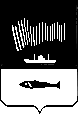 АДМИНИСТРАЦИЯ ГОРОДА МУРМАНСКАП О С Т А Н О В Л Е Н И Е                                                                    _________							                                     № _______О внесении изменений в приложение к постановлению                       администрации города Мурманска от 12.11.2013 № 3239 «Об утверждении муниципальной программы города Мурманска «Управление имуществом и жилищная политика» на 2014-2018 годы  (в ред. постановлений от 10.04.2014  № 989, от 30.06.2014 № 2115, от 28.08.2014 № 2773,                              от 26.09.2014 № 3137, от 12.11.2014 № 3712, от 26.12.2014 № 4302,                              от 15.06.2015 № 1542, от 12.08.2015 № 2168, от 19.10.2015 № 2836,                               от 12.11.2015 № 3139, от 24.12.2015  № 3615, от 14.06.2016 № 1698)В соответствии со статьей 179 Бюджетного кодекса Российской Федерации, Федеральным законом от 06.10.2003 № 131-ФЗ «Об общих принципах организации  местного самоуправления в Российской Федерации», Уставом муниципального образования город Мурманск, постановлением администрации города Мурманска от 21.08.2013 № 2143 «Об утверждении Порядка разработки, реализации и оценки эффективности муниципальных программ города Мурманска», решением Совета депутатов города Мурманска от 17.12.2015 № 20-302 «О бюджете муниципального образования город Мурманск на 2016 год», в целях повышения эффективности и результативности расходования бюджетных средств постановляю:Внести в  приложение к постановлению администрации города Мурманска от 12.11.2013 № 3239 «Об утверждении муниципальной программы города Мурманска «Управление имуществом и жилищная политика» на 2014-2018 годы»  (в ред. постановлений от 10.04.2014  № 989, от 30.06.2014 № 2115,                  от 28.08.2014 № 2773, от 26.09.2014 № 3137, от 12.11.2014 № 3712, от 26.12.2014 № 4302, от 15.06.2015 № 1542, от 12.08.2015 № 2168, от 19.10.2015 № 2836, от 12.11.2015 № 3139, от 24.12.2015  № 3615, от 14.06.2016 № 1698) следующие изменения:1.1. Строку «Финансовое обеспечение программы» паспорта программы изложить в следующей редакции:1.2. В строке «Ожидаемые конечные результаты реализации программы» паспорта программы:- в пункте 3 цифру «635» заменить цифрой «640», цифру «204» заменить цифрой «229»;- в пункте 4 цифру «122» заменить цифрой «124».1.3. В раздел I «Подпрограмма «Переселение граждан из многоквартирных домов, признанных аварийными до 01.01.2012» на 2014-2017 годы» внести следующие изменения:1.3.1. Строку «Финансовое обеспечение подпрограммы» паспорта подпрограммы изложить в следующей редакции:1.3.2. Таблицу пункта 2 «Основная цель и задачи подпрограммы, целевые показатели (индикаторы) реализации подпрограммы» изложить в следующей редакции:*Показатели текущего года сформированы с учетом приобретенных в предыдущем году жилых помещений для переселения граждан из аварийного жилищного фонда при софинансировании за счет средств Фонда1.3.3. Таблицу пункта 4 «Обоснование ресурсного обеспечения подпрограммы» изложить в следующей редакции: 1.3.4. В первом абзаце пункта 6 «Оценка эффективности подпрограммы, рисков ее реализации» число «17 265,5» заменить числом «17 266,2»;1.3.5. В подраздел 3.2. «Перечень основных мероприятий на 2016 - 2017 годы» приложения № 1 к подпрограмме внести следующие изменения:1.3.5.1. В графе 5 пункта 1 «МБ» число «68 909,9» заменить числом «63 841,1».1.3.5.2. В графе 6 пункта 1 «МБ» число «34 409,9» заменить числом «29 341,1».1.3.5.3. В графе 10 пункта 1 число «385» заменить числом «477».1.3.5.4. В графе 11 пункта 1 число «257» заменить числом «165».1.3.5.5. В графе 10 пункта 1.4 число «172» заменить числом «242».1.3.5.6. В графе 11 пункта 1.4 число «128» заменить числом «58».1.3.5.7. В графе 5 пункта 1.5 «МБ» число «55 024,1» заменить числом «52 207,6».1.3.5.8. В графе 6 пункта 1.5 «МБ» число «20 524,1» заменить числом «17 707,6».1.3.5.9. В графе 5 по строке «Итого» «МБ» число «68 085,0» заменить числом «63 841,1».1.3.5.10. В графе 6 по строке «Итого» «МБ» число «33 585,0» заменить числом «29 341,1».1.3.5.11. В графе 5 по строке «Итого» «Итого» число «155 781,5» заменить числом «145 937,3».1.3.5.12. В графе 6 по строке «Итого» «Итого» число «121 281,5» заменить числом «111 437,3».1.3.6. Приложение № 2 «Перечень аварийных многоквартирных домов, подлежащих расселению, расчет потребности денежных средств» к подпрограмме изложить в редакции согласно приложению № 1 к настоящему постановлению.1.4. В раздел II «Подпрограмма «Обеспечение благоустроенным жильем жителей города Мурманска, проживающих в многоквартирных домах пониженной капитальности, имеющих не все виды благоустройства» на 2014-2018 годы» внести следующие изменения:1.4.1. Строку «Финансовое обеспечение подпрограммы» паспорта подпрограммы изложить в следующей редакции:1.4.2. Таблицу пункта 2 «Основная цель и задачи подпрограммы, целевые показатели (индикаторы) реализации подпрограммы» изложить в следующей редакции:1.4.3. Абзац 7 пункта 4 «Обоснование ресурсного обеспечения подпрограммы» подпрограммы изложить в следующей редакции:«При планировании расходов на реализацию подпрограммы в части проведения работ по подготовке документов, содержащих необходимые для осуществления кадастрового учета сведения о земельных участках и проведения государственного кадастрового учета земельных участков многоквартирных домов, стоимость работ ориентировочно заложена в размере: - кадастровая съемка участка – 10,0 тыс. руб.;- изготовление схемы расположения земельных участков на кадастровом плане территории и оформление межевого плана – по 20,0 тыс. руб.;- изготовление карты - плана –21,0 тыс. руб. Учитывая, что по земельным участкам, занимаемым аварийными многоквартирными домами, отсутствует необходимость выполнения всех видов работ, объем финансовых средств, необходимых для реализации подпрограммы произведен из расчета средней рыночной стоимости указанных работ в отношении одного земельного участка, составляющей 50,0 тыс. руб. Формирование начальной (максимальной) цены контракта (цены лота) или договора на выполнение кадастровых работ в отношении каждого аварийного дома осуществляется путем умножения суммы необходимых работ в отношении каждого земельного участка, на количество аварийных домов, предусмотренных в подпрограмме, по которым необходимо выполнить кадастровые работы. При планировании расходов на кадастровые работы в отношении таких аварийных домов стоимость каждого вида работ рассчитана следующим образом:- для кадастровой съемки, изготовления схемы расположения земельных участков на кадастровом плане территории и оформления межевого плана – на основе расчетов стоимости данного вида работ по объектам, в отношении которых такая документация изготовлена в 2015 году по муниципальным контрактам, заключенным комитетом имущественных отношений города Мурманска;- для карты - плана – на основании информации о стоимости данного вида работ, полученной от организаций – потенциальных подрядчиков.».1.4.4. Таблицу пункта 4 «Обоснование ресурсного обеспечения подпрограммы» изложить в следующей редакции:1.4.5. В абзацах 11 и 12 пункта 5 подпрограммы «Механизм реализации подпрограммы» число «15.04.2016» заменить числом «15.07.2016»;1.4.6. В первом абзаце пункта 6 подпрограммы «Механизм реализации подпрограммы» число «306» заменить числом «318», число «3 915» заменить числом «3 923», число «142 611,0» заменить числом «141 337,5»;1.4.7.  Таблицу подраздела 3.2. «Перечень основных мероприятий подпрограммы на 2016 - 2018 годы» приложения № 1 к подпрограмме изложить в редакции согласно приложению № 2 к настоящему постановлению. 	 1.4.8.  «Перечень аварийных многоквартирных домов, расположенных на территории муниципального образования город Мурманск и подлежащих расселению в рамках реализации подпрограммы, по состоянию на 15.07.2016» приложения № 2 к подпрограмме изложить в редакции согласно приложению № 3 к настоящему постановлению.,1.4.9.  «Перечень многоквартирных домов пониженной капитальности, имеющих не все виды благоустройства, подлежащих расселению в рамках реализации подпрограммы и не признанных аварийными по состоянию на 15.07.2016»  приложения № 3 к подпрограмме изложить в редакции согласно приложению № 4 к настоящему постановлению.1.4.10.  «Перечень аварийных многоквартирных домов, подлежащих сносу в 2016 году, и аварийных многоквартирных домов, снос которых произведен ранее или не требуется» приложения № 4 к подпрограмме изложить в редакции согласно приложению № 5 к настоящему постановлению.1.5. В раздел III подпрограмма «Обеспечение жильем молодых и многодетных семей города Мурманска» на 2014-2018 годы» внести следующие изменения:1.5.1. Строку «Финансовое обеспечение подпрограммы» паспорта подпрограммы изложить в следующей редакции:1.5.2. В пункте 1 строки «Ожидаемые конечные результаты реализации подпрограммы» паспорта подпрограммы число «635» заменить числом «640», число «204» заменить числом «229».1.5.3. Таблицу пункта 4 «Обоснование ресурсного обеспечения подпрограммы» изложить в следующей редакции:1.5.4. Во втором абзаце пункта 6 «Оценка эффективности подпрограммы, рисков её реализации» число «635» заменить числом «640».1.5.5. Таблицу подраздела 3.2. «Перечень основных мероприятий подпрограммы на 2016 - 2018 годы»  и таблицу «Детализация направлений расходов на 2016-2018 годы» приложения к подпрограмме  изложить в редакции согласно приложению № 2 к настоящему постановлению.1.6. В раздел IV «Подпрограмма «Переустройство и (или) перепланировка пустующих муниципальных нежилых помещений для перевода их в муниципальные жилые помещения» на 2014 - 2018 годы» внести следующие изменения:1.6.1. в графе 2 подпункта 1.2 пункта 1 раздела  3.2 приложения к подпрограмме слова «Капитальный и текущий ремонт нежилых помещений» дополнить словами «, в том числе разработка проектной документации».  1.7. В раздел VI «Ведомственная целевая программа «Создание условий для эффективного использования муниципального имущества города Мурманска» на 2014 – 2018 годы» внести следующие изменения:1.7.1. Строку «Финансовое обеспечение подпрограммы» паспорта ВЦП изложить в следующей редакции:1.7.2. В таблице пункта 2 «Основные цели и задачи ВЦП, целевые показатели (индикаторы) реализации ВЦП» по строке 2 «Количество обследованных объектов муниципального имущества (помещений и земельных участков), по результатам проверки которых предоставлены сведения в комитет имущественных отношений города Мурманска» в графе 8 «2016» число «1690» заменить числом «1930».1.7.3. Таблицу пункта 4 «Обоснование ресурсного обеспечения ВЦП» изложить в следующей редакции:1.7.4. В подраздел 3.2 «Перечень основных мероприятий подпрограммы и объемы финансирования на 2016 - 2018 годы» приложения к ВЦП внести следующие изменения:1.7.4.1. В графе 5 пункта 1 по строке «МБ:» число  «140 099,5» заменить числом «156 287,80».1.7.4.2. В графе 6 пункта 1 число «47 043,1» заменить числом «63 231.4».1.7.4.3. В графе 5 пункта 1.1 число «2 902,5» заменить числом «3 257».1.7.4.4. В графе 6 пункта 1.1 число «997,5» заменить числом «1 352,1». 1.7.4.5. В графе 10 пункта 1.1 число «580» заменить числом «750». 1.7.4.6. В графе 5 пункта 1.3 число «120 701,4» заменить числом «121 535,1».1.7.4.7. В графе 6 пункта 1.3 число «40 545,2» заменить числом «41 378,9».1.7.4.8. В графе 5 по строке «итого» число «170 099,5» заменить числом «171 287,8».1.7.4.9. В графе 6 по строке «итого» число «77 043,1» заменить числом «78 231,4».1.8. В раздел VII «Ведомственная целевая программа «Реформирование и регулирование земельных и имущественных отношений на территории муниципального образования город Мурманск» на 2014 – 2018 годы» внести следующие изменения:1.8.1. Строку «Финансовое обеспечение подпрограммы» паспорта ВЦП изложить в следующей редакции:1.8.2. В пункте 4 «Обоснование ресурсного обеспечения ВЦП» в двенадцатом абзаце число «31 510,0» заменить числом «31 170,0».1.8.3. Таблицу пункта 4 «Обоснование ресурсного обеспечения ВЦП» изложить в следующей редакции:1.8.4. В подраздел 3.2. «Перечень основных мероприятий на 2016 - 2018 годы» приложения к АВЦП внести следующие изменения:1.8.4.1. В графе 5 пункта 1 и по строке «итого» «МБ» число «6380,0» заменить числом «6 040,0».1.8.4.2. В графе 6 пункта 1 и по строке «итого» «МБ» число  «5 500,0» заменить числом «5 160,0».1.8.4.3. В графе 4 и 6 пункта 1.3 число  «5000,0» заменить числом «4 660,0».1.9. В раздел VIII «Аналитическая ведомственная целевая программа «Обеспечение деятельности комитета имущественных отношений города Мурманска» на 2014 – 2018 годы» внести следующие изменения:1.9.1. Строку «Финансовое обеспечение АВЦП» паспорта АВЦП изложить в следующей редакции:1.9.2. В подраздел 3.2. «Перечень основных мероприятий на 2016 - 2018 годы» приложения к АВЦП внести следующие изменения:1.9.2.1. В графе 5 пункта 1 и по строке «итого» «МБ» число  «234 990,2» заменить числом «236 684,2».1.9.2.2. В графе 6 пункта 1 и по строке «итого» «МБ» число  «78 629,6» заменить числом «80 323,6».1.9.2.3. В графе 5 и 6 пункта 1.3 число «414,3» заменить числом «2108,3». 2. Управлению финансов администрации города Мурманска           (Умушкина О.В.) обеспечить финансирование реализации муниципальной программы города Мурманска «Управление имуществом и жилищная политика» на 2014-2018 годы в объеме, установленном решением Совета депутатов города Мурманска о бюджете муниципального образования город Мурманск на соответствующий финансовый год.3. Отделу информационно-технического обеспечения и защиты информации администрации города Мурманска (Кузьмин А.Н.) разместить настоящее постановление с приложениями на официальном сайте администрации города Мурманска в сети Интернет.4. Редакции газеты «Вечерний Мурманск» (Гимодеева О.С.) опубликовать настоящее постановление с приложениями.5. Настоящее постановление вступает в силу со дня официального опубликования и распространяется на правоотношения, возникшие с 02.03.2016.6. Контроль  за выполнением настоящего постановления возложить на заместителя главы администрации города Мурманска Изотова А.В.Временно исполняющий полномочия главы администрации города Мурманска                                 А.Г. ЛыженковПриложение № 1к постановлению администрациигорода Мурманска от ______№_________Приложение № 2к постановлению администрациигорода Мурманска от ______№_________Эти таблицы пока в Excel, т.к. м.б масса изменений1.4.7.  Таблицу подраздела 3.2. «Перечень основных мероприятий подпрограммы на 2016 - 2018 годы» приложения № 1 к подпрограмме изложить в редакции согласно приложению № 2 к настоящему постановлению (пока Эксель). 	 1.4.8.  «Перечень аварийных многоквартирных домов, расположенных на территории муниципального образования город Мурманск и подлежащих расселению в рамках реализации подпрограммы, по состоянию на 15.07.2016» приложения № 2 к подпрограмме изложить в редакции согласно приложению № 3 к настоящему постановлению.,1.4.9.  «Перечень многоквартирных домов пониженной капитальности, имеющих не все виды благоустройства, подлежащих расселению в рамках реализации подпрограммы и не признанных аварийными по состоянию на 15.07.2016»  приложения № 3 к подпрограмме изложить в редакции согласно приложению № 4 к настоящему постановлению.1.4.10.  «Перечень аварийных многоквартирных домов, подлежащих сносу в 2016 году, и аварийных многоквартирных домов, снос которых произведен ранее или не требуется» приложения № 4 к подпрограмме изложить в редакции согласно приложению № 5 к настоящему постановлению.Далее описано А.В. Карайбедой подробные изменения, пока не запускаем, оставляем в редакции ОПЖ, т.е. «Новая редакция 3.2.»1.4.11.1. В подраздел 3.2 «Перечень основных мероприятий подпрограммы и объемы финансирования на 2016 - 2018 годы» приложения № 1 к подпрограмме внести следующие изменения:1.4.11.1 В графе 5 пункта 1 по строке «МБ» число  «607 146,0» заменить числом «604 923,9». 1.4.11.2 В графе 6 пункта 1 по строке «МБ» число «187 646,0» заменить числом «185 423,9». 1.4.11.3 В графе 5 пункта 1 по строке «ВБ» число «7 331 638,0» заменить числом «7 626 707,5».1.4.11.4 В графе 12 пункта 1 число «7 964» заменить числом «8 322».1.4.11.5 В графе 5 пункта 1.2 по строке «ВБ» число «6 884 638,0» заменить числом «7 179 707,5».1.4.11.6 В графе 8 пункта 1.2 по строке «ВБ» число «6 884 638,0» заменить числом «7 179 707,5».1.4.11.7 В графе 12 пункта 1.2 число «130 068,8» заменить числом «134 728,6».1.4.11.8 В графе 5 пункта 1.3 по строке «МБ» число «6 706,9» заменить числом «4 484,8».1.4.11.9 В графе 6 пункта 1.3 по строке «МБ» число «6 706,9» заменить числом «4 484,8».1.4.11.10 В графе 10 пункта 1.3 по строке «ВБ» число «5» заменить числом «6».1.4.11.11 В графе 5 по строке «Итого» «МБ» число «607 146,0» заменить числом «604 923,9».1.4.11.12 В графе 6 по строке «Итого» «МБ» число «187 646,0» заменить числом «185 423,9».1.4.11.13 В графе 5 по строке «Итого» «ВБ» число «7 331 638,0» заменить числом «7 626 707,5».1.4.11.14 В графе 8 по строке «Итого» «ВБ» число «7 312 138,0» заменить числом «7 607 207,5».1.4.11.15 В графе 5 по строке «Итого» «Итого» число «7 938 784,0» заменить числом «8 231 631,4».1.4.11.16 В графе 6 по строке «Итого» «Итого» число «189 146,0» заменить числом «186 923,9».1.4.11.17 В графе 8 по строке «Итого» «Итого» число «7 542 138,0» заменить числом «7 837 207,5».Финансовое обеспечение программыВсего по муниципальной программе: 12 507 105,60 тыс. руб., в т. ч.:2014 год – 951 811,90 тыс. руб.;2015 год – 1 284 891,00 тыс. руб.;2016 год – 947 220,80 тыс. руб.;2017 год – 845 470,70 тыс. руб.;2018 год – 8 477 711,20 тыс. руб.;МБ: 2 634 313,1 тыс. руб., из них:2014 год – 541 131,20 тыс. руб.;2015 год – 694 551,00 тыс. руб.;2016 год – 488 559,30 тыс. руб.;2017 год – 452 278,90 тыс. руб.;2018 год – 457 792,70 тыс. руб.;ОБ: 219 623,4 тыс. руб., из них:2014 год – 49 170,10 тыс. руб.;2015 год – 109 221,30 тыс. руб.;2016 год – 61 232,00 тыс. руб.;2017 год – 0 тыс. руб.;2018 год – 0 тыс. руб.;ФБ: 287 177,60 тыс. руб., из них:2014 год – 61 288,80 тыс. руб.;2015 год – 171 042,80 тыс. руб.;2016 год – 54 846,00 тыс. руб.;2017 год – 0 тыс. руб.;2018 год – 0 тыс. руб.;ВБ: 9 365 991,5 тыс. руб., из них:2014 год – 300 221,80 тыс. руб.;2015 год – 310 075,90 тыс. руб.;2016 год – 342 583,50 тыс. руб.;2017 год – 393 191,80 тыс. руб.;2018 год – 8 019 918,50 тыс. руб.Финансовое обеспечение подпрограммыВсего по подпрограмме: 836 885,3 тыс. руб., в том числе:МБ: 428 989,0 тыс. руб., из них:2014 год – 123 516,9 тыс. руб.;2015 год – 241 631,0 тыс. руб.;2016 год – 29 341,1 тыс. руб.;2017 год – 34 500,0 тыс. руб.;ОБ: 160 276,5 тыс. руб., из них:2014 год – 25 304,9 тыс. руб.; 2015 год – 89 034,9 тыс. руб.;2016 год – 45 936,7 тыс. руб.;ФБ: 247 619,8 тыс. руб., из них:2014 год – 50 429,2 тыс. руб.; 2015 год – 161 031,1 тыс. руб.;2016 год – 36 159,5 тыс. руб.№ п/пЦель, задачи и показатели (индикаторы)Значение показателя (индикатора)Значение показателя (индикатора)Значение показателя (индикатора)Значение показателя (индикатора)Значение показателя (индикатора)Значение показателя (индикатора)Значение показателя (индикатора)№ п/пЦель, задачи и показатели (индикаторы)Ед. изм.ОтчётныйТекущий2013 годГоды реализации подпрограммыГоды реализации подпрограммыГоды реализации подпрограммыГоды реализации подпрограммы№ п/пЦель, задачи и показатели (индикаторы)Ед. изм.2012 годТекущий2013 год2014 год*2015 год2016 год2017 год123456789Цель: переселение граждан из аварийного жилищного фондаЦель: переселение граждан из аварийного жилищного фондаЦель: переселение граждан из аварийного жилищного фондаЦель: переселение граждан из аварийного жилищного фондаЦель: переселение граждан из аварийного жилищного фондаЦель: переселение граждан из аварийного жилищного фондаЦель: переселение граждан из аварийного жилищного фондаЦель: переселение граждан из аварийного жилищного фонда21Доля граждан, переселенных из аварийных многоквартирных домов (нарастающим итогом)%--28,26*44,6085,7410032Расселенная площадь жилых помещений в аварийных многоквартирных домах, в том числе за счет изъятия у собственников путем выкупа жилых помещений  в связи с изъятием соответствующего земельного участка для муниципальных нуждкв.м--4807,7*2763,7*7449,72244,4Источники финансированияВсего,тыс. руб.В том числе по годам (этапам) реализации, тыс. руб.В том числе по годам (этапам) реализации, тыс. руб.В том числе по годам (этапам) реализации, тыс. руб.В том числе по годам (этапам) реализации, тыс. руб.Источники финансированияВсего,тыс. руб.2014 год2015 год2016 год2017 год123456Всего по подпрограмме836 885,3199 251,0491 697,0111 437,334 500,0в том числе за счетв том числе за счетв том числе за счетв том числе за счетв том числе за счетв том числе за счетсредств бюджета муниципального образования город Мурманск428 989,0123 516,9241 631,029 341,134 500,0средств областного бюджета160 276,525 304,989 034,945 936,70,0средств Фонда247 619,850 429,2161 031,136 159,50,0в том числе по заказчикамв том числе по заказчикамв том числе по заказчикамв том числе по заказчикамв том числе по заказчикамв том числе по заказчикамкомитет имущественных отношений города Мурманскакомитет имущественных отношений города Мурманскакомитет имущественных отношений города Мурманскакомитет имущественных отношений города Мурманскакомитет имущественных отношений города Мурманскакомитет имущественных отношений города Мурманскасредств бюджета муниципального образования город Мурманск375 281,4122 016,9241 631,011 633,50,0средств областного бюджета160 276,525 304,989 034,945 936,70,0средств Фонда247 619,850 429,2161 031,136 159,50,0в том числе инвестиции в основной капитал0,00,00,00,00,0комитет градостроительства и территориального развития администрации города Мурманскакомитет градостроительства и территориального развития администрации города Мурманскакомитет градостроительства и территориального развития администрации города Мурманскакомитет градостроительства и территориального развития администрации города Мурманскакомитет градостроительства и территориального развития администрации города Мурманскакомитет градостроительства и территориального развития администрации города Мурманскасредств бюджета муниципального образования город Мурманск52 207,61 500,00,017 707,634 500,0средств областного бюджета0,00,00,00,00,0средств Фонда0,00,00,00,00,0в том числе инвестиции в основной капитал0,00,00,00,00,0Финансовое обеспечение подпрограммыВсего по подпрограмме: 8 231 631,4 тыс. руб., в том числе:МБ: 604 923,9 тыс. руб., из них:2014 год – 49 699,1 тыс. руб.; 2015 год – 3 358,6 тыс. руб.;2016 год – 185 423,9 тыс. руб.;2017 год – 189 500,0 тыс. руб.;2018 год – 230 000,0 тыс. руб.ВБ: 7 626 707,5 тыс. руб., из них:2014 год – 24 741,8 тыс. руб.;2015 год – 0,0 тыс. руб.;2016 год – 1 500,0 тыс. руб.;2017 год – 18 000,0 тыс. руб.;2018 год – 7 607 207,5 тыс. руб.№ п/пЦель, задачи и показатели (индикаторы)Значение показателя (индикатора)Значение показателя (индикатора)Значение показателя (индикатора)Значение показателя (индикатора)Значение показателя (индикатора)Значение показателя (индикатора)Значение показателя (индикатора)Значение показателя (индикатора)№ п/пЦель, задачи и показатели (индикаторы)Ед. изм.ОтчётныйТекущийГоды реализации подпрограммыГоды реализации подпрограммыГоды реализации подпрограммыГоды реализации подпрограммыГоды реализации подпрограммы№ п/пЦель, задачи и показатели (индикаторы)Ед. изм.2012 год2013 год2014 год2015 год2016 год2017 год2018 год12345678910Цель: обеспечение граждан, проживающих в многоквартирных домах пониженной капитальности, благоустроенными жилыми помещениямиЦель: обеспечение граждан, проживающих в многоквартирных домах пониженной капитальности, благоустроенными жилыми помещениямиЦель: обеспечение граждан, проживающих в многоквартирных домах пониженной капитальности, благоустроенными жилыми помещениямиЦель: обеспечение граждан, проживающих в многоквартирных домах пониженной капитальности, благоустроенными жилыми помещениямиЦель: обеспечение граждан, проживающих в многоквартирных домах пониженной капитальности, благоустроенными жилыми помещениямиЦель: обеспечение граждан, проживающих в многоквартирных домах пониженной капитальности, благоустроенными жилыми помещениямиЦель: обеспечение граждан, проживающих в многоквартирных домах пониженной капитальности, благоустроенными жилыми помещениямиЦель: обеспечение граждан, проживающих в многоквартирных домах пониженной капитальности, благоустроенными жилыми помещениямиЦель: обеспечение граждан, проживающих в многоквартирных домах пониженной капитальности, благоустроенными жилыми помещениямиЦель: обеспечение граждан, проживающих в многоквартирных домах пониженной капитальности, благоустроенными жилыми помещениями1Количество переселенных граждан, проживающих в многоквартирных домах пониженной капитальности, имеющих не все  виды благоустройствачел.37442247*66*2032278 0532Доля граждан, переселенных из многоквартирных домов пониженной капитальности, имеющих не все виды благоустройства (нарастающим итогом)%--2,923,605,908,50100,03Количество расселенных жилых помещений, расположенных в многоквартирных домах пониженной капитальности, имеющих не все виды благоустройстваед.18196103*2893993 2944Расселенная площадь жилых помещений, расположенных в многоквартирных домах пониженной капитальности, имеющих не все виды благоустройствакв.м596,76416,93668,3788,13227,13381,8134728,6Источники финансированияВсего,тыс. руб.В том числе по годам реализации,тыс. руб.В том числе по годам реализации,тыс. руб.В том числе по годам реализации,тыс. руб.В том числе по годам реализации,тыс. руб.В том числе по годам реализации,тыс. руб.Источники финансированияВсего,тыс. руб.2014 год2015 год2016 год2017 год2018 год1234567Всего по подпрограмме8 309 430,974 440,93 358,6186 923,9207 000,07 837 207,5в том числе:в том числе:в том числе:в том числе:в том числе:в том числе:в том числе:средств бюджета муниципального образования город Мурманск657 981,649 699,13 358,6185 423,9189 500,0230 000,0внебюджетных  средств7 651 449,324 741,80,01 500,018 000,07 607 207,5в том числе по заказчикам:в том числе по заказчикам:в том числе по заказчикам:в том числе по заказчикам:в том числе по заказчикам:в том числе по заказчикам:в том числе по заказчикам:комитет имущественных отношений города Мурманска:комитет имущественных отношений города Мурманска:комитет имущественных отношений города Мурманска:комитет имущественных отношений города Мурманска:комитет имущественных отношений города Мурманска:комитет имущественных отношений города Мурманска:комитет имущественных отношений города Мурманска:средств бюджета  муниципального образования город Мурманск646 835,845 496,7900,0180 939,1189 500,0230 000,0внебюджетных средств7 184 849,35 241,80,00,00,07 179 707,5в том числе инвестиции в основной капитал0,00,00,00,00,00,0комитет градостроительства и территориального развития администрации города Мурманска:комитет градостроительства и территориального развития администрации города Мурманска:комитет градостроительства и территориального развития администрации города Мурманска:комитет градостроительства и территориального развития администрации города Мурманска:комитет градостроительства и территориального развития администрации города Мурманска:комитет градостроительства и территориального развития администрации города Мурманска:комитет градостроительства и территориального развития администрации города Мурманска:средств бюджета муниципального образования город Мурманск11 145,84 202,42 458,64 484,80,00,0внебюджетных средств466 500,019 500,00,01 500,018 000,0427 500,0в том числе инвестиции в основной капитал0,00,00,00,00,00,0Финансовое обеспечение подпрограммыВсего по подпрограмме: 2 114 070,6 тыс. руб., в т.ч.: МБ: 300 623,7 тыс. руб., из них:2014 год – 59 857,3 тыс. руб.;2015 год – 61 104,5 тыс. руб.;2016 год – 59 887,3 тыс. руб.;2017 год – 59 887,3 тыс. руб.;2018 год – 59 887,3 тыс. руб.ОБ: 59 346,9 тыс. руб.; из них:2014 год – 23 865,2 тыс. руб.;2015 год – 20 186,4 тыс. руб.;2016 год – 15 295,3 тыс. руб.ФБ: 39 557,8 тыс. руб.; из них:2014 год – 10 859,6 тыс. руб.;2015 год – 10 011,7 тыс. руб.;2016 год – 18 686,5 тыс. руб.ВБ: 1 714 542,2 тыс. руб.; из них:2014 год - 275 480,0 тыс. руб.;2015 год - 310 075,9 тыс. руб.;2016 год - 341 083,5 тыс. руб.;2017 год - 375 191,8 тыс. руб.;2018 год - 412 711,0 тыс. руб.Кроме того, в 2017-2018 годах в рамках участия в государственной программе Мурманской области «Обеспечение комфортной среды проживания населения региона» планируется привлечение средств федерального и областного бюджетов.».Источник финансированияИсточник финансированияВсего, тыс. руб.В том числе по годам реализации, тыс. руб.В том числе по годам реализации, тыс. руб.В том числе по годам реализации, тыс. руб.В том числе по годам реализации, тыс. руб.В том числе по годам реализации, тыс. руб.Источник финансированияИсточник финансированияВсего, тыс. руб.2014 год2015 год2016 год2017 год2018 год11234567Всего по подпрограмме:Всего по подпрограмме:2 114 070,6370 062,1401 378,5434 952,6435 079,1472 598,3в том числе за счет:средств бюджета муниципального образования город Мурманск300 623,759 857,361 104,559 887,359 887,359 887,3средств областного бюджета59 346,923 865,220 186,415 295,3__средств федерального бюджета39 557,810 859,610 011,718 686,5__внебюджетных средств1 714 542,2275 480,0310 075,9341 083,5375 191,8412 711,0Финансовое обеспечение ВЦПВсего по ВЦП: 620 514,30 тыс. руб., в т.ч.:МБ: 620 514,30 тыс. руб., из них:2014 год - 162 269,90 тыс. руб.,2015 год - 286 956,60 тыс. руб.,2016 год - 78 231,40 тыс. руб.,2017 год - 46 760,30 тыс. руб.,2018 год - 46 296,10 тыс. руб.Источник финансированияВсего, тыс. руб.В том числе по годам реализации, тыс. руб.В том числе по годам реализации, тыс. руб.В том числе по годам реализации, тыс. руб.В том числе по годам реализации, тыс. руб.В том числе по годам реализации, тыс. руб.Источник финансированияВсего, тыс. руб.2014 год2015 год2016 год2017 год2018 год1234567Всего по ВЦП:620 514,3162 269,9286 956,678 231,446 760,346 296,1в том числе за счет:в том числе за счет:в том числе за счет:в том числе за счет:в том числе за счет:средств бюджета муниципального образования город Мурманск620 514,3162 269,9286 956,678 231,446 760,346 296,1средств областного бюджета------средств федерального бюджета------внебюджетных средств------Финансовое обеспечение ВЦПВсего по подпрограмме: 31 170,00тыс. руб., в т.ч.: МБ: 31 170,00 тыс. руб., из них:2014 год –24 700,0 тыс. руб.;2015 год – 430,0 тыс. руб.;2016 год – 5 160,0 тыс. руб.;2017 год – 451,0 тыс. руб.;2018 год – 429,0 тыс. руб.Источник финансированияИсточник финансированияВсеготыс. руб.В том числе по годам реализации, тыс. руб.В том числе по годам реализации, тыс. руб.В том числе по годам реализации, тыс. руб.В том числе по годам реализации, тыс. руб.В том числе по годам реализации, тыс. руб.Источник финансированияИсточник финансированияВсеготыс. руб.2014201520162017201811234567Всего по ВЦП:Всего по ВЦП:31 170,024 700,0430,05 160,0451,0429,0в том числе за счет:средств бюджета муниципального образования город Мурманск31 170,024 700,0430,05 160,0451,0429,0средств областного бюджета------средств федерального бюджета------внебюджетных средств------Финансовое обеспечение АВЦП  Всего по АВЦП: 401 004,8 тыс. руб., в т.ч.:МБ: 401 004,8 тыс. руб., из них:2014 год – 80 366,5 тыс. руб.,2015 год – 83 954,1 тыс. руб.,2016 год – 80 323,6 тыс. руб.,2017 год – 78 180,3 тыс. руб.,2018 год – 78 180,3 тыс. руб.Перечень аварийных многоквартирных домов, подлежащих расселению, расчет потребности денежных средств Перечень аварийных многоквартирных домов, подлежащих расселению, расчет потребности денежных средств Перечень аварийных многоквартирных домов, подлежащих расселению, расчет потребности денежных средств Перечень аварийных многоквартирных домов, подлежащих расселению, расчет потребности денежных средств Перечень аварийных многоквартирных домов, подлежащих расселению, расчет потребности денежных средств Перечень аварийных многоквартирных домов, подлежащих расселению, расчет потребности денежных средств Перечень аварийных многоквартирных домов, подлежащих расселению, расчет потребности денежных средств Перечень аварийных многоквартирных домов, подлежащих расселению, расчет потребности денежных средств Перечень аварийных многоквартирных домов, подлежащих расселению, расчет потребности денежных средств Перечень аварийных многоквартирных домов, подлежащих расселению, расчет потребности денежных средств Перечень аварийных многоквартирных домов, подлежащих расселению, расчет потребности денежных средств Перечень аварийных многоквартирных домов, подлежащих расселению, расчет потребности денежных средств Перечень аварийных многоквартирных домов, подлежащих расселению, расчет потребности денежных средств Перечень аварийных многоквартирных домов, подлежащих расселению, расчет потребности денежных средств Перечень аварийных многоквартирных домов, подлежащих расселению, расчет потребности денежных средств Перечень аварийных многоквартирных домов, подлежащих расселению, расчет потребности денежных средств Перечень аварийных многоквартирных домов, подлежащих расселению, расчет потребности денежных средств Перечень аварийных многоквартирных домов, подлежащих расселению, расчет потребности денежных средств Перечень аварийных многоквартирных домов, подлежащих расселению, расчет потребности денежных средств № п/пАдрес МКДРеквизиты документа, подтверждающего признание дома аварийнымРеквизиты документа, подтверждающего признание дома аварийнымПланируемый срок окончания переселенияПланируемый срок сноса или реконструкции МКДЧисло жителей, планируемых к переселениюКоличество расселяемых жилых помещенийКоличество расселяемых жилых помещенийКоличество расселяемых жилых помещенийРасселяемая площадь жилых помещенийРасселяемая площадь жилых помещенийРасселяемая площадь жилых помещенийСтоимость переселения граждан, в том числе выкупа жилых помещенийСтоимость переселения граждан, в том числе выкупа жилых помещенийСтоимость переселения граждан, в том числе выкупа жилых помещенийСтоимость переселения граждан, в том числе выкупа жилых помещенийДополнительное финансирование на превышение стоимости 1 кв.м за счет средств местного бюджетаДополнительное финансирование на превышение площади предоставляемого жилого помещения за счет средств местного бюджета№ п/пАдрес МКДНомерДатаПланируемый срок окончания переселенияПланируемый срок сноса или реконструкции МКДЧисло жителей, планируемых к переселениюВсегов том числе:в том числе:Всегов том числе:в том числе:всего:в том числе:в том числе:в том числе:Дополнительное финансирование на превышение стоимости 1 кв.м за счет средств местного бюджетаДополнительное финансирование на превышение площади предоставляемого жилого помещения за счет средств местного бюджета№ п/пАдрес МКДНомерДатаПланируемый срок окончания переселенияПланируемый срок сноса или реконструкции МКДЧисло жителей, планируемых к переселениюВсегочастная собственностьмуниципальная собственностьВсегочастная собственностьмуниципальная собственностьвсего:за счет средств Фондаза счет средств бюджета субъекта РФза счет средств местного бюджетаДополнительное финансирование на превышение стоимости 1 кв.м за счет средств местного бюджетаДополнительное финансирование на превышение площади предоставляемого жилого помещения за счет средств местного бюджета№ п/пАдрес МКДНомерДатаПланируемый срок окончания переселенияПланируемый срок сноса или реконструкции МКДчел.ед.ед.ед.кв.мкв.мкв.мтыс. руб.тыс. руб.тыс. руб.тыс. руб.тыс. руб.тыс. руб.1234345678910111213141516172014 год2014 год2014 год2014 год2014 год2014 год2014 год2014 год2014 год2014 год2014 год2014 год2014 год2014 год2014 год2014 год2014 год2014 год2014 год1г. Мурманск, пр. Героев-североморцев, д. 10281030.12.201107.201607.20178734137,452,385,15 633,43 234,11 447,7951,61 099,21 242,22г. Мурманск, пр. Героев-североморцев, д. 14280930.12.201107.201607.201714532200,4116,883,67 388,24 241,51 898,71 248,01 603,21 658,93г. Мурманск, пр. Героев-североморцев, д. 16280830.12.201107.201607.20178844205,4101,7103,78 437,84 844,22 168,41 425,21 643,21 859,94г. Мурманск, пр. Героев-североморцев, д.18280730.12.201107.201607.20176413118,222,895,45 100,42 928,21 310,7861,5945,61 115,55г. Мурманск, пр. Героев-североморцев, д. 20283030.12.201107.201607.2017510118,80,018,8528,9303,7135,989,3150,4125,36г. Мурманск, ул. Шестой Комсомольской Батареи, д. 47279730.12.201107.201607.201721936371,6101,0270,615 215,18 735,03 910,12 570,02 972,83 355,77г. Мурманск, ул. Бондарная,  д. 5282130.12.201112.201607.2017111028,528,50,01 389,9797,9357,2234,8228,0298,58г. Мурманск, ул. Бондарная, д. 115222.01.201007.201607.201617871286,1243,842,311 730,16 734,23 014,51 981,42 288,82 586,59г. Мурманск, ул. Алексея Генералова, д. 22280630.12.201112.201607.2017420288,70,088,7918,4527,3236,0155,1709,6300,410г. Мурманск, ул. Заводская, д. 5/5а210501.11.201107.201607.20176531922999,9297,7702,241 016,423 547,410 540,86 928,27 999,29 043,411г. Мурманск, ул. Загородная, д.  12187212.10.201107.201607.201617752245,1158,886,39 889,25 677,42 541,41 670,41 960,82 186,312г. Мурманск, ул. Заречная, д. 30281730.12.201112.201607.2017621165,017,147,92 958,61 698,5760,3499,8520,0641,813г. Мурманск, ул. Калинина, д. 24281130.12.201112.201607.2017211024,424,40,02 263,21 299,3581,6382,3195,2453,614г. Мурманск, ул. Карла Либкнехта, д. 10280030.12.201112.201507.2016420236,50,036,51 972,11 132,2506,8333,1292,0417,715г. Мурманск, ул. Лесная, д. 25210501.11.201112.201607.201610312104,820,184,74 317,32 478,61 109,5729,2838,4951,216г. Мурманск, ул. Лесная, д. 29а210501.11.201112.201607.2017301367414,6187,3227,316 998,69 758,94 368,42 871,33 316,83 748,217г. Мурманск, ул. Горького, д. 25/13280430.12.201112.201607.2017732196,342,953,44 493,62 579,81 154,8759,0770,4971,218г. Мурманск, ул. Новосельская, д. 23210501.11.201107.201607.201617734229,592,3137,29 450,55 425,52 428,71 596,31 836,02 082,419г. Мурманск, ул. Новосельская, д. 25210501.11.201107.201607.201614660138,3138,30,06 342,73 641,31 630,01 071,41 106,41 374,420г. Мурманск, ул. Новосельская, д. 31281630.12.201107.201607.20169532148,478,869,68 708,44 999,52 238,01 470,91 187,21 825,721г. Мурманск, ул. Новосельская, д. 36279530.12.201112.201507.2017111042,442,40,01 941,81 114,8499,0328,0339,2420,822г. Мурманск, ул. Новосельская, д. 46210501.11.201107.201607.201613853166,3106,759,66 818,33 914,41 752,21 151,71 330,41 503,423г. Мурманск, ул. Новосельская, д. 485322.01.201012.201507.2016310123,50,023,5963,5553,2247,6162,7188,0212,524г. Мурманск, ул. Первомайская, д. 8210501.11.201107.201607.2016410149,90,049,92 045,81 174,6525,8345,4399,2451,125г. Мурманск, ул. Сполохи, д. 2210501.11.201107.201612.2015211037418,7123,9294,817 166,79 855,44 411,62 899,73 349,63 785,326г. Мурманск, ул. Челюскинцев, д. 19б279930.12.201107.201607.2017181028298,153,8244,312 348,47 089,23 173,42 085,82 384,82 718,327г. Мурманск, пр-д. Профессора Жуковского, д. 3278931.12.201112.201607.20141221178,149,228,91 988,51 141,6511,0335,9624,8440,9Итого по этапу 2014 годаИтого по этапу 2014 годахххх33715871875 034,92 100,62 934,3208 025,8119 427,753 460,135 138,040 279,245 771,12015 год2015 год2015 год2015 год2015 год2015 год2015 год2015 год2015 год2015 год2015 год2015 год2015 год2015 год2015 год2015 год2015 год2015 год2015 год1г. Мурманск, пр. Героев-североморцев, д. 14280930.12.201107.201607.2017111029,229,20,01 200,5504,2420,2276,2408,8312,52г. Мурманск, пр. Героев-североморцев, д. 18280730.12.201107.201607.20172411011363,20,0363,214 932,76 271,85 226,03 434,95 084,83 887,53г. Мурманск, пр. Героев-североморцев, д. 20283030.12.201107.201607.201715963244,3178,665,710 044,24 218,63 515,22 310,43 420,22 614,94г. Мурманск, ул. Бондарная,  д. 5282130.12.201112.201607.20173012111468,1423,744,419 245,68 083,26 735,44 427,06 553,45 010,35г. Мурманск, ул. Алексея Генералова, д. 22280630.12.201112.201607.2017231174280,4156,0124,411 528,54 842,04 034,62 651,83 925,63 001,36г. Мурманск, ул. Алексея Генералова, д. 9 280530.12.201112.201607.2017131073327,5211,8115,713 464,95 655,34 712,33 097,34 585,03 505,47г. Мурманск, пр-д. Профессора Жуковского, д. 3278931.12.201112.201607.201417835340,9126,2214,714 015,95 886,74 905,13 224,04 772,63 648,88г. Мурманск, ул. Заречная, д. 26281930.12.201112.201607.201714844257,9147,0110,910 603,44 453,53 710,92 439,13 610,62 760,49г. Мурманск, ул. Заречная, д. 28281830.12.201112.201607.201717826272,762,9209,811 211,94 709,03 923,82 579,03 817,82 918,910г. Мурманск, ул. Заречная, д. 30281730.12.201112.201607.2017331267,219,447,82 762,91 160,4966,9635,5940,8719,311г. Мурманск, ул. Калинина, д. 24281130.12.201112.201607.201710404128,20,0128,25 270,92 213,81 844,61 212,41 794,81 372,212г. Мурманск, ул. Калинина, д. 35281230.12.201112.201607.2017251284352,0200,0152,014 472,26 078,45 064,83 329,04 928,03 767,613г. Мурманск, ул. Калинина, д. 65279830.12.201107.201607.2015210119,30,019,3793,5333,3277,7182,5270,2206,614г. Мурманск, ул. Калинина, д. 69281330.12.201112.201607.20173013103369,0287,781,315 171,26 372,05 309,53 489,85 166,03 949,615г. Мурманск, ул. Лесная, д. 27а279030.12.201112.201607.201725752235,3169,266,19 674,24 063,23 385,72 225,33 294,22 518,516г. Мурманск, ул. Горького, д. 25/13280430.12.201112.201607.2017341486583,1314,2268,923 973,810 069,18 390,15 514,68 163,46 241,217г. Мурманск, ул. Нахимова, д.4280130.12.201112.201607.2017281376540,5262,7277,822 222,39 333,47 777,15 111,77 567,05 785,318г. Мурманск, ул. Новосельская, д. 22279629.12.201112.201607.2017181064280,8183,197,711 544,94 848,94 040,42 655,63 931,23 005,619г. Мурманск, ул. Новосельская, д. 25210501.11.201107.201607.2016211016,816,80,0690,7290,1241,7158,9235,2179,820г. Мурманск, ул. Новосельская, д. 27279430.12.201112.201607.201712642210,8121,489,48 666,93 640,13 033,21 993,62 951,22 256,321г. Мурманск, ул. Новосельская, д. 31281630.12.201107.201607.2016111063,563,50,02 610,81 096,5913,7600,5889,0679,722г. Мурманск, ул. Новосельская, д. 36279530.12.201112.201607.2017533065,865,80,02 705,31 136,2946,8622,3921,2704,323г. Мурманск, ул. Песочная, д. 22279130.12.201112.201607.2017201284261,1167,194,010 735,04 508,73 756,92 469,33 655,42 794,724г. Мурманск, ул. Профессора Сомова, д. 8280230.12.201112.201607.2017391899506,8267,5239,320 836,78 751,57 292,24 793,07 095,25 424,625г. Мурманск, ул. Радищева, д. 56278630.12.201112.201607.2017341183352,7283,968,814 501,06 090,55 074,93 335,64 937,83 775,126г. Мурманск, ул. Семёна Дежнёва, д. 13278830.12.201112.201607.201611505205,80,0205,88 461,33 553,82 961,21 946,32 881,22 202,827г. Мурманск, ул. Фрунзе, д. 4280330.12.201112.201607.20174016115580,7333,1247,623 875,110 027,88 355,55 492,28 129,86 215,6Итого по этапу 2015 годаИтого по этапу 2015 годахххх493228131977 423,64 090,83 332,8305 216,3128 192,0106 816,470 207,8103 930,479 458,8ИТОГО:ИТОГО:хххх83038620218412 458,56 191,46 267,1513 242,1247 619,7160 276,5105 345,8144 209,6125 229,9